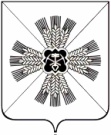 КОНТРОЛЬНО-СЧЕТНЫЙ ОРГАНПРОМЫШЛЕННОВСКОГО МУНИЦИПАЛЬНОГО РАЙОНА__________________________________________________________652380, пгт. Промышленная, ул. Коммунистическая, д. 23 А, тел.: 7-47-59ЗАКЛЮЧЕНИЕ по результатам финансово-экономической экспертизы постановления администрации Промышленновского муниципального района от 21.10.2019 № 1274-П «О внесении изменений в постановление администрации Промышленновского муниципального района от 09.11.2017 № 1276-П «Об утверждении муниципальной программы «Социальная поддержка населения Промышленновского района» на 2018-2021 годы»пгт. Промышленная                                                                                09.12.2019Заключение контрольно-счетного органа  Промышленновского  муниципального района на постановление администрации Промышленновского муниципального района от 21.10.2019 № 1274-П «О внесении изменений в постановление администрации Промышленновского муниципального района от 09.11.2017 № 1276-П «Об утверждении муниципальной программы «Социальная поддержка населения Промышленновского района» на 2018-2021 годы» подготовлено председателем контрольно-счетного органа Промышленновского муниципального района Н.В. Подвигиной в соответствии с:-п.2 ст.157 Бюджетного кодекса Российской Федерации (с изменениями и дополнениями);-Федеральным законом от 07.02.2011 № 6-ФЗ «Об общих принципах организации и деятельности контрольно-счетных органов субъектов Российской Федерации и муниципальных образований»; -Положением «О контрольно-счетном органе Промышленновского муниципального района Кемеровской области» принятого решением Промышленновского районного Совета народных депутатов  от  24.11.2011 № 204 (с изменениями и дополнениями).ОСНОВНЫЕ ПОЛОЖЕНИЯОснованием для проведения финансово-экономической экспертизы является п.12 раздела I плана работы контрольно-счетного органа Промышленновского муниципального района на 2019 год.Целью экспертно-аналитического мероприятия является:-подтверждение полномочий по изменению расходных обязательств;-подтверждение обоснованности размера расходных обязательств муниципальной программы.Предметом экспертно-аналитического мероприятия является:-муниципально-правовой акт от 21.10.2019 № 1274-П «О внесении изменений в постановление администрации Промышленновского муниципального района от 09.11.2017 № 1276-П «Об утверждении муниципальной программы «Социальная поддержка населения Промышленновского района» на 2018-2021 годы»  (далее – Постановление).Для экспертизы представлены следующие документы:-паспорт муниципальной программы  «Социальная поддержка населения Промышленновского района» на 2018-2022 годы (далее – Программа);-перечень основных мероприятий Программы;-ресурсное обеспечение реализации Программы;-сведения о планируемых значениях целевых показателей (индикаторов) Программы.II. НАСТОЯЩЕЙ  ФИНАНСОВО-ЭКОНОМИЧЕСКОЙ          ЭКСПЕРТИЗОЙ  УСТАНОВЛЕНО СЛЕДУЮЩЕЕВ результате экспертизы представленного Постановления установлено, что изменения вносятся:-в заголовок Программы;-в паспорт Программы;-в раздел 4 Программы.Ответственным исполнителем Программы в соответствии с требованиями пунктов 11, 12 Постановления администрации Промышленновского муниципального района от 15.08.2013 № 1362-П «Об утверждении  порядка разработки, реализации и оценки эффективности муниципальных программ» внесены соответствующие изменения. В результате внесения дополнений в раздел  Программы ресурсное обеспечение реализации Программы выглядит следующим образом (см. таблицу ниже).(тыс. руб.)В результате проведения экспертизы Постановления установлено, что вносятся изменения в связи с продлением срока реализации Программы с объемом финансирования 320414,1тыс. рублей на 2022 год.Всего объем финансирования муниципальной программы на 2018-2022 годы составит 1616750,9 тыс. рублей.По итогам финансово-экономической экспертизы проекта Программы замечания и предложения отсутствуют. Председатель контрольно-счетногооргана Промышленновского муниципального района                                                               Н.В. ПодвигинаНаименование муниципальной программы, подпрограммы	2018 год2019 год2020 год2021 год2022 годМуниципальная программа«Социальная поддержка населения Промышленновского района» на 2018-2020 годы» 313920,6344711,8317290,3320414,1320414,1Подпрограмма «Реализация мер социальной поддержки отдельных категорий граждан»257852,4282260,4254968,4258092,2258092,2Подпрограмма «Развитие социального обслуживания населения»55934,562441,462311,962311,962311,9Подпрограмма «Доступная среда для инвалидов»133,710,010,010,010,0